DODATEK č. 2ke Smlouvě o dílo ze dne 30. 9. 2020číslo smlouvy: 191 270Smluvní strany:Národní muzeum, příspěvková organizace(dále jen „Objednatel“)aumdasch Story Design a.s.(dále jen „Zhotovitel“)níže uvedeného dne, měsíce a roku uzavřely tento Dodatek č. 2 (dále jen „Dodatek“) ke Smlouvě o dílo ze dne 30. 9. 2020:Na základě výsledku zadávacího řízení k veřejné zakázce zadávané Objednatelem v otevřeném nadlimitním řízení a uveřejněné ve Věstníku veřejných zakázek pod. ev. č.  Z2019-029303 ze dne 26. 8. 2019 s názvem „Realizace stálé přírodovědecké expozice s tématem „Příroda“ a „Evoluce“ v Historické budově Národního muzea“ (dále jen „Veřejná zakázka“), v souladu se zákonem č. 134/2016 Sb., o zadávání veřejných zakázek, ve znění pozdějších předpisů (dále jen „ZZVZ“), uzavřely smluvní strany dne 30. 9. 2020 Smlouvu o dílo č. 191 270, č. j. zadavatele: 2019/5225/NM (dále jen „Smlouva“), jejímž předmětem je realizace stálé expozice dle Projektové dokumentace obsažené v příloze č. 2 Smlouvy (dále jen „Projektová dokumentace“) a zhotovení doplňujících dokumentací v souladu se specifikací uvedenou v čl. II Smlouvy (dále jen „Dílo“).Ke smlouvě o dílo obě smluvní strany podepsaly dne 11. 11. 2021 Dodatek č. 1, č. j. zadavatele 2021/3753/NM, jehož předmětem jsou změny v realizaci na základě změnových listů č. 1-14 a jim odpovídající změna termínu realizace.Dnešního dne se smluvní strany dohodly na tomto Dodatku ke Smlouvě.I.Vzhledem k důvodům uvedeným ve změnových listech 15-40, které tvoří přílohu č. 2 tohoto Dodatku, se smluvní strany dohodly na následujícím:termín dokončení prací a předání Díla uvedený v čl. III odst. 1 písm. c) Smlouvy (dále jen „Termín předání Díla“) se prodlužuje a doplňuje dílčími termíny plnění, tj. čl. III odst. 1 písm. c) Smlouvy se tímto Dodatkem mění a nahrazuje následujícím zněním:„c) dokončení prací a předání Díla	sál Hmyzu ve 2. patře HB do 30. 9. 2022					sály Houby a lišejníky ve 2. patře HB do 30. 9. 2022					kompletní dokončení a předání Díla do 30. 9. 2022“.Smluvní strany prohlašují, že prodloužení Termínu předání Díla dle čl. I odst. 1 písm. a) tohoto Dodatku odpovídá době potřebné pro realizaci změn dle změnových listů č. 15-40, které tvoří přílohu č. 2 tohoto Dodatku. Objednatel bere na vědomí, že vznikne-li potřeba dalších změn Díla, může být nutné přikročit dalším dodatkem ke Smlouvě k odpovídajícímu dalšímu prodloužení Termínu předání Díla. Objednatel rovněž bere na vědomí, že bude i nadále nutná jeho součinnost k provádění Díla Zhotovitelem, například, nikoliv však výlučně, součinnost při organizaci adjustací, přičemž v případě, že tato součinnost nebude Objednatelem poskytována řádně a včas, může to mít za následek nutnost dalšího prodloužení Termínu předání Díla, jakož i vznik dodatečných nákladů na straně Zhotovitele (například, nikoliv však výlučně, nákladů na udržování pracovních sil a jiných kapacit po delší než původně plánovanou dobu), které by Zhotovitel mohl po Objednateli oprávněně požadovat.II.Vzhledem k důvodům uvedeným konkrétně ve změnových listech č. 15-40, které tvoří přílohu č. 2 tohoto Dodatku, se smluvní strany dohodly na následujících změnách závazku ze Smlouvy, jejichž podrobný popis, zdůvodnění a dopady do smluvních ujednání obsažených ve Smlouvě jsou uvedeny ve Změnových listech č. 15 až 40, které tvoří přílohu č. 2 tohoto Dodatku. Součástí Změnových listů je též úprava příslušných položek Položkového rozpočtu ve vztahu k příslušným změnám.Pro vyloučení pochybností smluvní strany prohlašují, že dopady změn na Termín předání Díla, uvedené v jednotlivých Změnových listech, jsou již zohledněny v ujednání o prodloužení Termínu předání Díla v čl. I odst. 1 písm. a) tohoto Dodatku.Smluvní strany provedly následující zatřídění změn závazku ze Smlouvy:změna závazku v rozsahu Změnového listu č. 16, 19, 20, 23, 24, 25, 27, 28, 32, 36 a 40 je prováděna dle § 222 odst. 4 ZZVZ;změna závazku v rozsahu Změnových listů č. 30 a 34, tj. práce a dodávky, které nebyly zahrnuty v původním závazku ze Smlouvy a jedná se o nezbytnou změnu, resp. práce a dodávky, které nebude třeba realizovat k dokončení Díla, je prováděna dle § 222 odst. 5 ZZVZ;změna závazku v rozsahu Změnových listů č. 15, 16, 17, 18, 21, 22, 24, 26, 29, 31, 33, 35, 37, 38 a 39, tj. práce a dodávky, jejichž potřeba vznikla v důsledku okolností, které Objednatel jednající s náležitou péčí nemohl předvídat, resp. práce a dodávky, které nebude třeba realizovat k dokončení Díla a jejichž nerealizace nemohla být Objednatelem jednajícím s náležitou péčí předvídána, je prováděna dle § 222 odst. 6 ZZVZ.Smluvní strany prohlašují, žezměna závazku ze Smlouvy uvedená v čl. II odst. 3 písm. a) tohoto Dodatku nemění celkovou povahu Veřejné zakázky a její hodnota je nižší než finanční limit pro nadlimitní veřejnou zakázku a současně je nižší než 10 % původní hodnoty závazku;hodnota dodatečných prací a dodávek v případě změn závazku ze Smlouvy uvedených v čl. II odst. 3 písm. b) tohoto Dodatku nepřekračuje 50 % původní hodnoty závazku ze Smlouvy a současně ani v součtu s hodnotou změn uvedených v čl. II odst. 3 písm. c) tohoto Dodatku nedochází k cenovému nárustu převyšujícímu 30 % hodnoty původního závazku;změny závazku ze Smlouvy uvedené v čl. II odst. 3 písm. c) tohoto Dodatku nemění celkovou povahu Veřejné zakázky a hodnota těchto změn nepřekračuje 50 % původní hodnoty závazku ze Smlouvy a současně ani v součtu s hodnotou změn uvedených v čl. II odst. 3 písm. b) tohoto Dodatku nedochází k cenovému nárustu převyšujícímu 30 % hodnoty původního závazku.III.Smluvní strany se dohodly, že tímto Dodatkem se čl. IV odst. 1 Smlouvy mění a nahrazuje následujícím zněním:„1. Cena za zhotovení Díla činí v souladu s Položkovým rozpočtem celkem:Cena Díla celkem bez DPH				121 817 329,96 KčDPH 21 %						  25 581 639,29 KčCena Díla celkem včetně DPH				147 398 969,25 Kč“IV.Jiná ujednání obsažená ve Smlouvě, která nejsou tímto Dodatkem dotčena, zůstávají v platnosti beze změn.Tento Dodatek nabývá platnosti dnem jeho podpisu oběma smluvními stranami a účinnosti dnem jeho uveřejnění v registru smluv podle zákona č. 340/2015 Sb., o zvláštních podmínkách účinnosti některých smluv, uveřejňování těchto smluv a o registru smluv (zákon o registru smluv), ve znění pozdějších předpisů. Ustanovení Smlouvy týkající se uveřejňování v registru smluv se na tento Dodatek použijí obdobně.Dodatek je uzavřen elektronicky.Smluvní strany prohlašují, že si tento Dodatek přečetly, s jeho obsahem souhlasí a že byl sepsán na základě jejich pravé a svobodné vůle, a na důkaz toho připojují své podpisy.Nedílnou součástí tohoto Dodatku jsou následující přílohy:Příloha č. 1	Přehled změn závazku ze SmlouvyPříloha č. 2	Změnové listy č. 15 až 40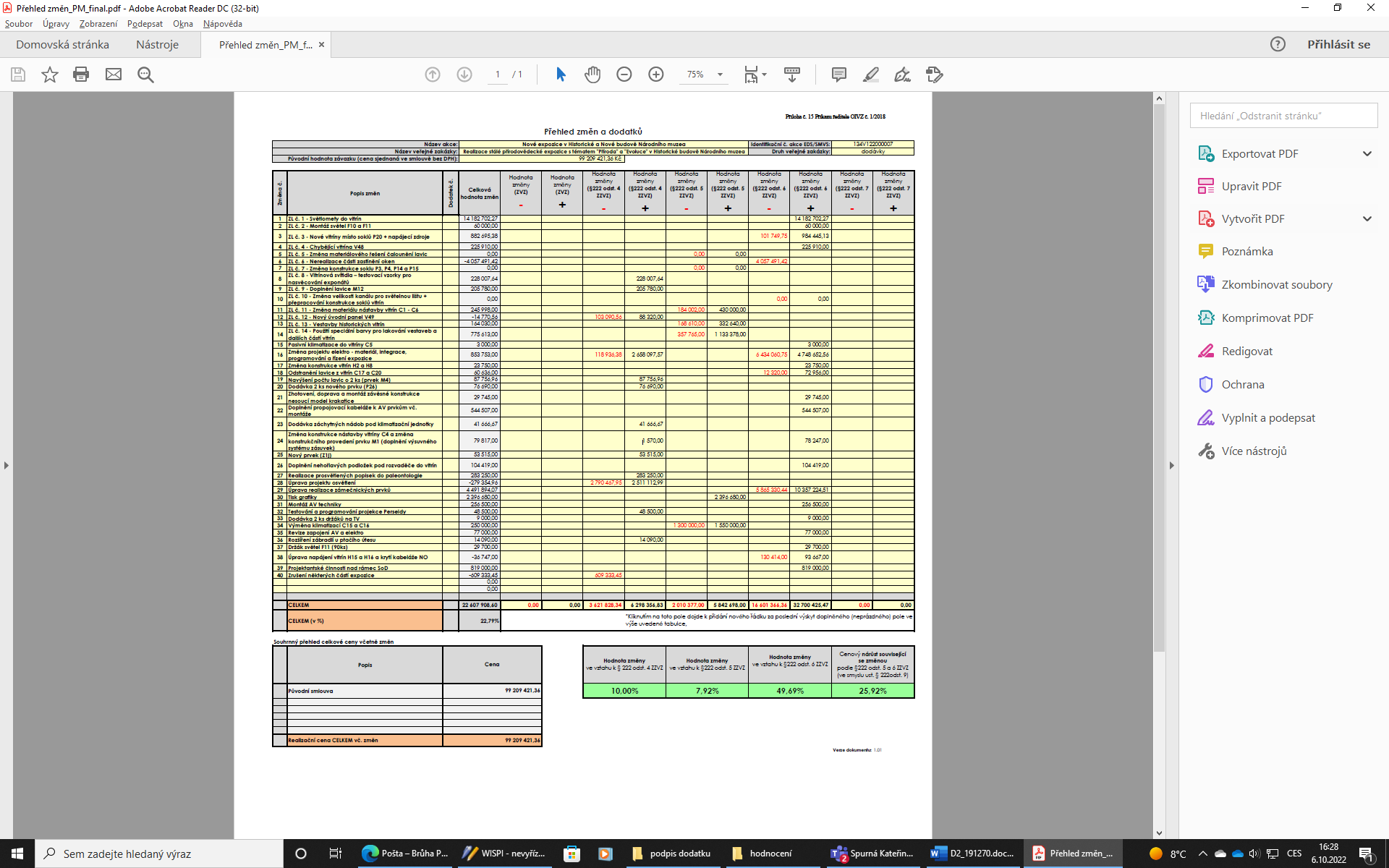 Se sídlem:Václavské náměstí 68, 115 79 Praha 1 – Nové MěstoZastoupené:PhDr. Michalem Lukešem, Ph.D.Generálním ředitelem Národního muzeaIČO:00023272DIČ:CZ00023272Zapsaný v:Obchodním rejstříku u Krajského soudu v Hradci Králové, oddíl B, vložka 2407Se sídlem:Moravská 949, 570 01 Litomyšl, Česká republikaZastoupený:Jakubem Brýdlem, předsedou představenstvaIČO:63216281DIČ:CZ63216281V Praze dne____________________________________PhDr. Michal Lukeš, Ph.D.Generální ředitel Národního muzea(Objednatel)V Litomyšli dne ____________________________________Jakub BrýdlPředseda představenstva umdasch Story Design a.s.(Zhotovitel)